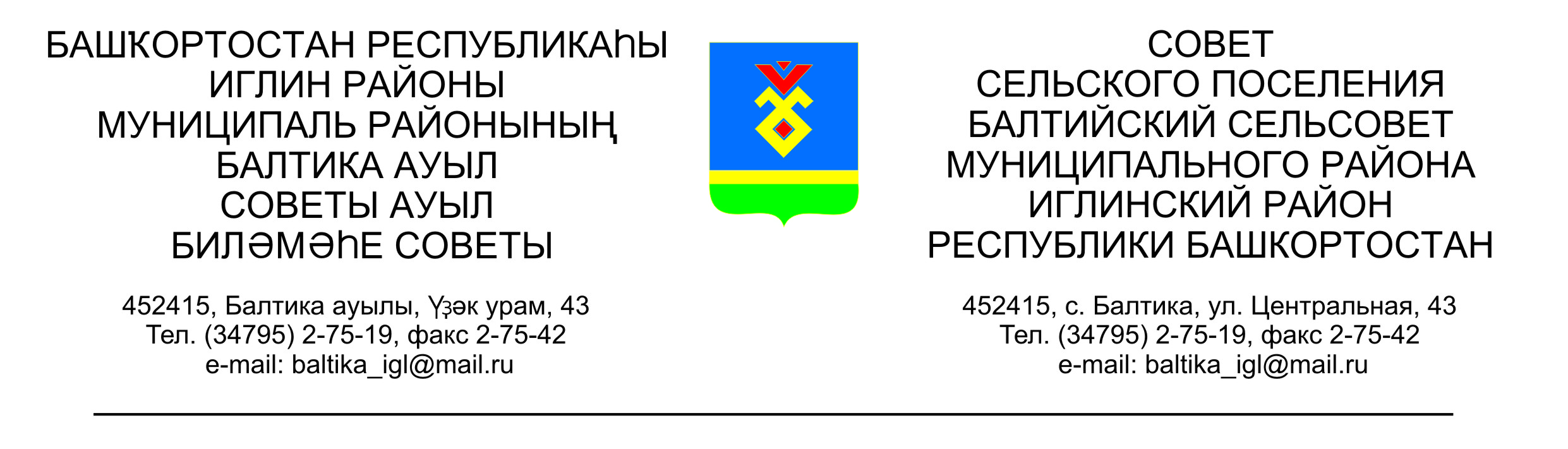                  КАРАР                                                                                  РЕШЕНИЕСовета сельского поселения  Балтийский сельсовет муниципального района Иглинский район  Республики Башкортостан О назначении выборов депутатов Совета сельского поселения Балтийский сельсовет муниципального района Иглинский район Республики Башкортостан 28 созываВ связи с истечением срока полномочий депутатов Совета сельского поселения Балтийский сельсовет муниципального района Иглинский район Республики Башкортостан 27 созыва, руководствуясь статьей 10 Кодекса Республики Башкортостан о выборах, Совет сельского поселения Балтийский сельсовет муниципального района Иглинский район Республики Башкортостан решил:1. Назначить на 8 сентября 2019 года выборы депутатов Совета сельского поселения Балтийский сельсовет муниципального района Иглинский район Республики Башкортостан 28 созыва.2. Опубликовать настоящее решение в газете «Иглинские вести», на информационном стенде в здании администрации сельского поселения Балтийский сельсовет муниципального района Иглинский район Республики Башкортостан по адресу: с. Балтика,  ул. Центральная, д. 43, на официальном сайте органов местного самоуправления сельского поселения Балтийский сельсовет муниципального района Иглинский район Республики Башкортостан.3. Направить настоящее решение в территориальную избирательную комиссию муниципального района Иглинский район Республики Башкортостан.Глава сельского поселения                                                                 В.Н.Карунос19 июня 2019 года№ 451